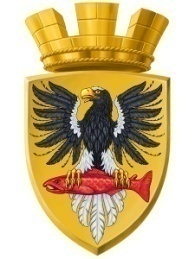                           Р О С С И Й С К А Я   Ф Е Д Е Р А Ц И ЯКАМЧАТСКИЙ КРАЙП О С Т А Н О В Л Е Н И ЕАДМИНИСТРАЦИИ ЕЛИЗОВСКОГО ГОРОДСКОГО ПОСЕЛЕНИЯот      15.  05.  2019_					№ _523  -п             г. ЕлизовоВо исполнение требований  Градостроительного и Земельного кодексов  Российской Федерации, в соответствии со ст.14 Федерального закона от 06.10.2003 № 131-ФЗ «Об общих принципах организации местного самоуправления в Российской Федерации»,  руководствуясь ст.ст. 7,31 Устава Елизовского городского поселения, Положением о градостроительной деятельности в Елизовском городском поселении, утвержденным  решением Собрания депутатов Елизовского городского поселения от 14.06.2007  № 222, Положением о планировке территории Елизовского городского поселения, утвержденным решением Собрания депутатов Елизовского городского поселения от 14.06.2007 № 223, с целью определения характеристик и очередности планируемого развития территории Елизовского городского поселения,ПОСТАНОВЛЯЮ:Приступить к подготовке документации по планировке и межеванию  территории  земельного участка с кадастровым номером 41:05:0101006:205  Елизовского городского поселения. Установить, что предложения физических и юридических лиц о порядке, содержании и сроках подготовки документации по планировке и межеванию территории, указанной в п.1 настоящего постановления, принимаются Управлением архитектуры и градостроительства администрации Елизовского городского поселения в течение месяца со дня опубликования настоящего постановления  по адресу: г. Елизово, ул. Виталия  Кручины, 20, каб. 110, тел. 73016.Управлению архитектуры и градостроительства администрации Елизовского городского поселения  приостановить образование земельных участков на период разработки и утверждения документации по планировке и межеванию территории, указанной в  п.1 настоящего постановления. Муниципальному казенному учреждению «Служба по обеспечению деятельности администрации Елизовского городского поселения» опубликовать (обнародовать) настоящее постановление в средствах массовой информации и разместить в информационно - телекоммуникационной сети «Интернет» на официальном сайте  администрации Елизовского городского поселения.Срок действия данного постановления 1 год.Контроль за исполнением настоящего постановления возложить на руководителя Управления архитектуры и градостроительства  администрации  Елизовского городского поселения.Глава администрации Елизовского городского поселения                                                Д.Б. ЩипицынО подготовке документации попланировке и межеванию территории земельного участка с кадастровым номером  41:05:0101006:205 Елизовского городского поселения 